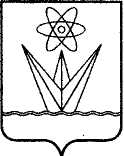 АДМИНИСТРАЦИЯЗАКРЫТОГО АДМИНИСТРАТИВНО –ТЕРРИТОРИАЛЬНОГО ОБРАЗОВАНИЯГОРОДА  ЗЕЛЕНОГОРСКАКРАСНОЯРСКОГО КРАЯП О С Т А Н О В Л Е Н И Е11.06.2021                                     г. Зеленогорск                                      75-пО внесении изменений в постановлениеАдминистрации ЗАТО г. Зеленогорскаот 23.03.2018 № 44-п «Об утверждении Примерного положения об оплате труда работников муниципальных бюджетных учреждений дополнительного образования города Зеленогорска, находящихся в ведении Муниципального казенного учреждения «Комитет по делам культуры и молодежной политики города Зеленогорска» В соответствии с Трудовым кодексом Российской Федерации, постановлением Администрации ЗАТО г. Зеленогорска от 12.04.2021 № 46-п «Об утверждении Положения о системе оплате труда работников муниципальных учреждений города Зеленогорска», на основании Устава города ЗеленогорскаПОСТАНОВЛЯЮ:	1. Внести в постановление Администрации ЗАТО г. Зеленогорска                  от 23.03.2018 № 44-п «Об утверждении Примерного положения об оплате труда работников муниципальных бюджетных учреждений дополнительного 
образования города Зеленогорска, находящихся в ведении Муниципального казенного учреждения «Комитет по делам культуры и молодежной политики города Зеленогорска» следующие изменения:	1.1. В констатирующей части слова «от 14.03.2019 № 47-п» заменить словами «от 12.04.2021 № 46-п».    1.2. В приложении:    1.2.1. Пункт 1.1 изложить в следующей редакции:        «1.1 Настоящее примерное положение разработано в соответствии                   с Положением о системе оплаты труда работников муниципальных учреждений города Зеленогорска, утвержденное постановлением Администрации ЗАТО г. Зеленогорска (далее – Положение о системе оплаты труда), и регулирует порядок и условия оплаты труда работников муниципальных бюджетных учреждений дополнительного образования города Зеленогорска, находящихся в ведении Муниципального казенного учреждения «Комитет по делам культуры и молодежной политики города Зеленогорска» (далее - Комитет по делам культуры), деятельность которых классифицируется по виду экономической деятельности: «Образование дополнительное детей и взрослых» (далее – учреждения).».	2. Настоящее постановление вступает в силу в день, следующий за днем его опубликования в газете «Панорама». Глава ЗАТО г. Зеленогорска                                                    М.В. Сперанский